Profesora: Isabel MansillaCONTENIDOSBLOQUE: NÚMEROSUnidad 1: DivisibilidadUnidad 2: Números enterosUnidad 3: Fracciones y decimalesUnidad 4: Potencias y raícesUnidad 6: Aplicaciones de la proporcionalidadBLOQUE: ÁLGEBRAUnidad 8: Expresiones algebraicasUnidad 9: EcuacionesBLOQUE: FUNCIONES Y ESTADÍSTICAUnidad 11: FuncionesUnidad 12: EstadísticaSECUENCIACIÓN DE CONTENIDOSPrimera evaluación: temas 8 y 9Segunda evaluación: temas 11, 12 y 6 Tercera evaluación: temas 1, 2, 3 y 4NOTA/ 	Los temas que faltan se van a dar en Tecnología, por acuerdo del Departamento de CienciasCRITERIOS GENERALES DE EVALUACIÓNUtilizar números enteros, fracciones, decimales y porcentajes sencillos, sus operaciones y propiedades, para recoger, transformar e intercambiar información y resolver problemas relacionados con la vida diaria.Identificar relaciones de proporcionalidad numérica y geométrica y utilizarlas para resolver problemas en situaciones de la vida cotidiana.Utilizar el lenguaje algebraico para simbolizar, generalizar e incorporar el planteamiento y resolución de ecuaciones de primer grado como una herramienta más con la que abordar y resolver problemas.Interpretar relaciones funcionales sencillas dadas en forma de tabla, gráfica, a través de una expresión algebraica o mediante un enunciado, obtener valores a partir de ellas y extraer conclusiones acerca del fenómeno estudiado. Estimar y calcular longitudes con una precisión acorde con la situación planteada y comprender los procesos de medida, expresando el resultado de la estimación o el cálculo en la unidad de medida más adecuada.Formular las preguntas adecuadas para conocer las características de una población y recoger, organizar y presentar datos relevantes para responderlas, utilizando los métodos estadísticos apropiados y las herramientas informáticas adecuadas.Utilizar estrategias y técnicas de resolución de problemas, tales como el análisis del enunciado, el ensayo y error sistemático, la división del problema en partes, así como la comprobación de la coherencia de la solución obtenida, y expresar, utilizando el lenguaje matemático adecuado a su nivel, el procedimiento que se ha seguido en la resolución.Utilizar el vocabulario específico del área (tanto oral como escrito) con precisión y rigorINSTRUMENTOS DE EVALUACIÓNComo la evaluación versará tanto de contenidos conceptuales, procedimentales como actitudinales, los instrumentos de evaluación medirán cada uno de estos apartados:ConceptualesControles escritos sobre el tema o temas explicados. Dichas pruebas constarán de cuestiones teóricas y/o prácticasHaré al menos 2 por cada trimestre. Tras la 1ª y 2ª evaluación se harán exámenes de recuperación.ProcedimentalesPreguntas, en clase, orales o escritas sobre lo explicado en las clases anteriores. Trabajo fuera del aula: realización de actividades, tareas… que el Profesor, conforme a la secuenciación de la Programación decida.El orden y la claridad, en el cuaderno, del trabajo diario (tanto de casa como de clase). Se tendrá que copiar el enunciado de las actividades, poner la página y la fecha y corregirlas adecuadamente si no estuvieran bien. También tienen que anotar los pasos seguidos y los conceptos empleados en la resolución de la actividad en cuestión).ActitudinalesTrabajo de clase, tanto individual como en grupo: Disponer del material necesario para un correcto seguimiento de las clases. Durante el desarrollo de las mismas prestaremos atención al grado de interés, nivel de atención y de autonomía ante la realización de la tarea propuesta.Asistencia y puntualidad a clase.Participación en las actividades que fuera del aula se programen, que ayudan a alcanzar las capacidades que correspondan.Observación externa del alumno.Interés por la materiaCRITERIOS DE CALIFICACIÓNTendré  en cuenta como principios rectores de mi labor docente:1. La evolución del alumno durante el curso, ayudando y potenciando sus capacidades.2. Los instrumentos de evaluación expuestos más arriba.Criterios de calificación:Los exámenes tendrán el 50 % del valor de la calificación.El trabajo individual (cuaderno, deberes de casa, pregunta oral, actividades de clase), un 20%El trabajo en equipo (cuaderno de equipo, trabajo de clase del equipo, exposiciones), un 20%Otros… (en este apartado tendré en cuenta la autoevaluación individual y la autoevaluación del equipo), un 10%NOTA/Tendré también en cuenta el correcto uso de las reglas de ortografía. .Por último señalar que también influirá en la calificación, la expresión tanto oral como la escrita, a la hora de exponer los contenidos o al realizar los exámenes y la riqueza de vocabulario.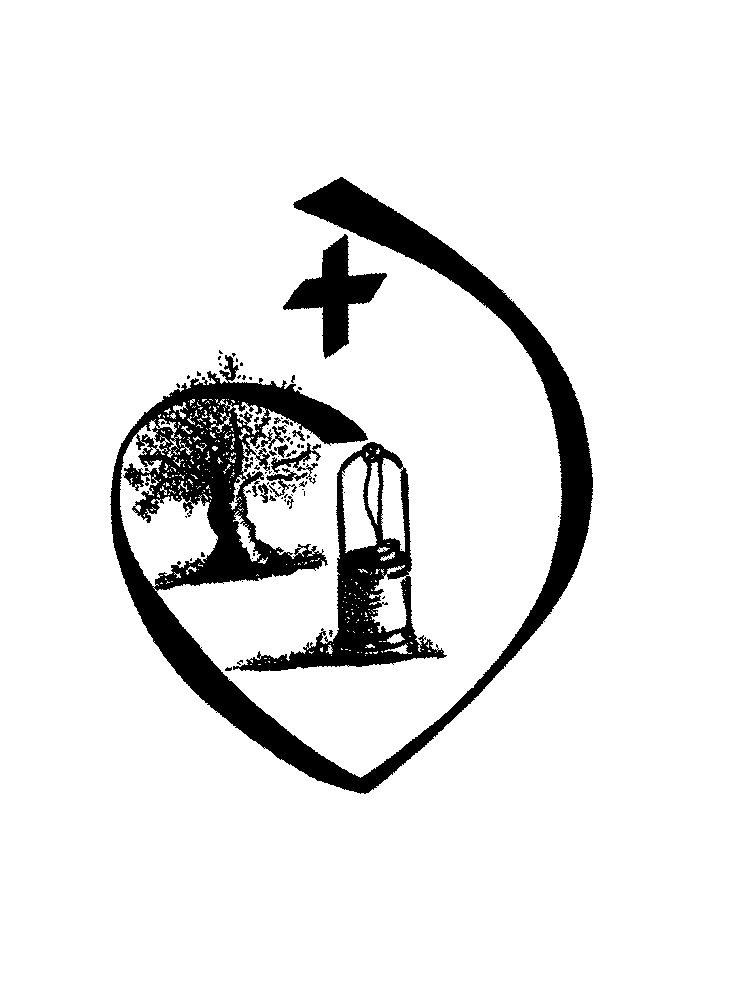 C.D.P. SANTA MARÍA DEL VALLECÓDIGO DE CENTRO: 41002621C.D.P. SANTA MARÍA DEL VALLECÓDIGO DE CENTRO: 41002621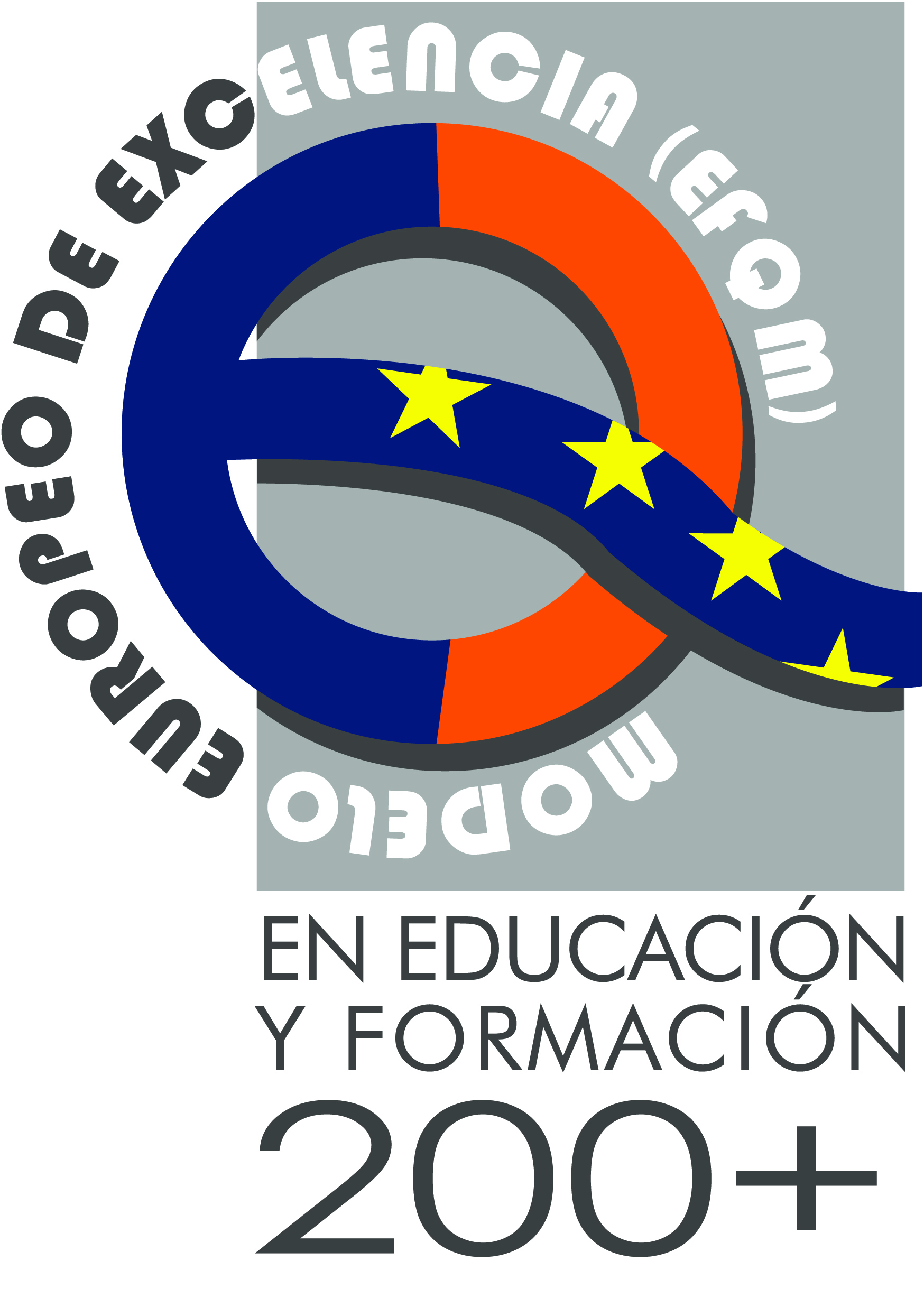 PROGRAMA de Matemáticas 2º ESO  2015-2016FECHA: 9-10-15